كلية التربية والعلوم تعقدان لقاء تعريفياً للمؤتمر العلمي الرابع لطلاب وطالبات التعليم العالي     نظمت وحدة الأنشطة الطلابية في كليتي التربية والعلوم بالزلفي " اللقاء التعريفي للمؤتمر العلمي الرابع لطلاب وطالبات التعليم العالي " يوم الأثنين 26/01/1434هـ ، حيث بدأ اللقاء بكلمة من سعادة وكيل كلية العلوم للشؤون التعليمية أ. مقرن بن عبدالرحمن المقرن ، أوضح فيها الشروط والمواصفات والابحاث العلمية التي ينبغي أن يشارك فيها الطلاب ، ومن ثم الفعاليات المصاحبة للمؤتمر وهي كالتالي .·        الابتكارات وبراءات الاختراع .·        ريادة الأعمال .·        الخدمة المجتمعية .·        الإلقاء العربي (الخطابة) .·        الأفلام الوثائقية .·        المجالات الفنية .    ثم ذلك تحدث د. عبدالعزيز العليوي عن مشاركته في المؤتمر العلمي الثاني والثالث في مدينة الخبر وجدة ، واستشهد ببعض التجارب والأفكار والمشاركات التي كان لها نصيب من الفوز وتحقيق المراكز المتقدمة ، وبعد ذلك تمت المداخلات حول هذا المؤتمر من كل من رئيس قسم العلوم التربوية د. عبدالله بن عواد الحربي ، ورئيس السنة التحضيرية د.عماد ابراهيم ، ورئيس مركز الجودة د. عبدالحكيم رضوان ، الذين أوضحوا مشاركاتهم السابقة والتجارب التي وقفوا عليها في الأعوام السابقة .وحضر هذا اللقاء وكيل كلية التربية للشؤون الإدارية أ. ناصر بن عثمان العثمان ، وعدد من أعضاء هيئة التدريس والموظفين والطلاب ، ومدير شؤون الطلاب بكلية التربية ، وبعد ذلك فتح باب المداخلات من الطلاب والاستفسارات عن دورهم في المشاركة لتحقيق الأهداف المنشودة .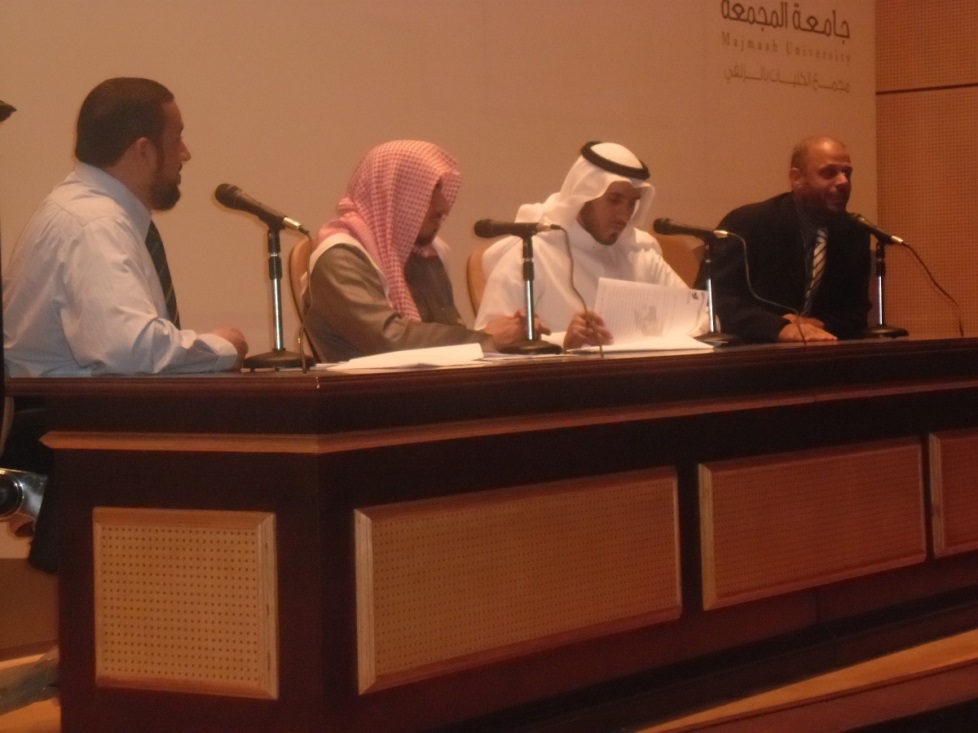 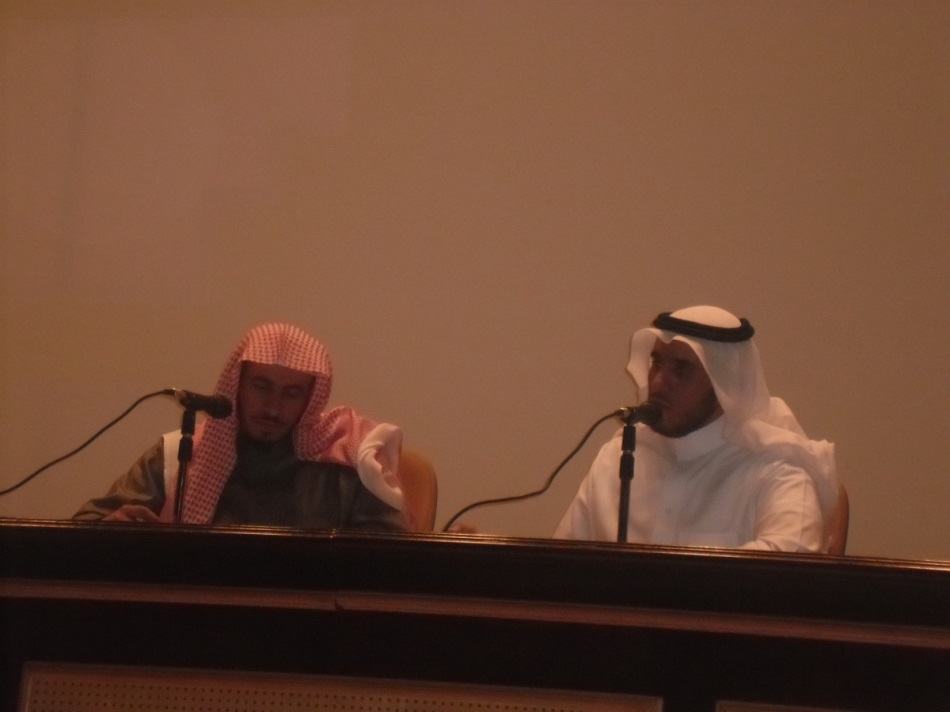 